УКРАЇНАПАВЛОГРАДСЬКА  МІСЬКА  РАДАДНІПРОПЕТРОВСЬКОЇ  ОБЛАСТІ(35 сесія VІІІ скликання)РІШЕННЯ14.03.2023 p.					                         № 921-35/VIIIПро проведення громадських обговореньпід час розгляду питання щодо присвоєнняЛіцею № 9 Павлоградської міської радиімені Євгенія ЄнінаВідповідно до ст. 25 Закону України «Про місцеве самоврядування в Україні», ч. 7 ст. 18 Закону України «Про освіту», керуючись Законом України «Про присвоєння юридичним особам та об’єктам права власності імен (псевдонімів) фізичних осіб, ювілейних та святкових дат, назв і дат історичних подій» (із змінами), постанови Кабінету Міністрів України «Про затвердження Порядку проведення громадського обговорення під час розгляду питань про присвоєння юридичним особам та об’єктам права власності, які за ними закріплені, об’єктам права власності, які належать фізичним особам, імен (псевдонімів) фізичних осіб, ювілейних та святкових дат, назв і дат історичних подій» від 24 жовтня 2012 р. № 989,
з метою вшанування пам`яті першого заступника Міністра внутрішніх справ України, члена Комісії при Президентові України з питань громадянства, міська рада  В И Р І Ш И Л А:1. Провести громадське обговорення про присвоєння Ліцею № 9 Павлоградської міської ради імені Євгенія Єніна.2. Громадське обговорення щодо присвоєння Ліцею № 9 Павлоградської міської ради імені Євгенія Єніна провести у форматі онлайн -голосування з 16.03.2023 до 16 травня 2023 року включно.3.  Доручити провести громадське обговорення відділу освіти Павлоградської міської ради.  4. Відділу освіти Павлоградської міської ради (Дем’яненко І.В.): - на офіційних сайтах Павлоградської міської ради, відділу освіти Павлоградської міської ради оприлюднити до 16 березня 2023 року інформаційне повідомлення, про проведення громадського обговорення щодо присвоєння Ліцею № 9 Павлоградської міської ради імені Євгенія Єніна;- забезпечити з 16 березня 2023 року на офіційному сайті Ліцею № 9 інформацію з можливістю голосування: “за”, “залишити без змін”;	- оприлюднити на офіційному сайті міста звіт про проведення громадського обговорення щодо присвоєння Ліцею № 9 Павлоградської міської ради імені Євгенія Єніна.	5. Загальне керівництво по виконанню даного рішення покласти на заступника міського голови з питань діяльності виконавчих органів ради за напрямом.          6. Контроль за виконанням даного рішення покласти на постійну комісію з питань освіти, культури та соціального захисту, охорони здоров’я, сім’ї, молоді, спорту та туризму.Міський голова                                                              	Анатолій ВЕРШИНА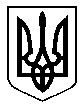 